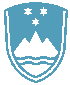 POROČILO O REDNEM INŠPEKCIJSKEM PREGLEDU NAPRAVE, KI LAHKO POVZROČIONESNAŽEVANJE OKOLJA VEČJEGA OBSEGAZavezanec:PALFINGER proizvodnja d.o.o., Jaskova ulica 18, 2000 Maribor, MŠ: 5785596000Naprava / lokacija:2.6 naprava za površinsko obdelavo kovin z uporabo elektrolitskih ali kemičnihpostopkov z volumnom delovnih kadi (brez izpiranja ) 100 m3 .Datum pregleda:3.9.2020Okoljevarstveno dovoljenje (OVD), številka:- Okoljevarstveno dovoljenje št. 35407-59/2006-13 z dne 3.6. 2008 (OVD)- Sprememba OVD št. 35406-19/2013-9 z dne 20. 5. 2014 ( OVD1)- št: 35406-56/2017-10 z dne 20.9.2017 (OVD2)- Št: 35406-16/2018-5 z dne 19.3.2020 ( OVD3 )Ugotovitve:Ravnanje z odpadki, ki nastanejo zaradi dejavnosti-Pri ogledu obrata je bilo ugotovljeno, da so odpadki skladiščeni skladno z zahtevami uredbe.Skladiščeni so ločeno v skladu z Načrtom gospodarjenja z odpadki. Odpadki se ne kopičijo pooblaščeni zbiralci jih odvažajo tedensko vsaki ponedeljek.- Načrt gospodarjenja z odpadki je izdelan v letu 2016 za obdobje 2016-2020 je pa trenutno v pripravi novi načrt gospodarjenja z odpadki.– Letno poročilo o nastajanju odpadkov in ravnanju z njimi je bilo posredovano na ARSO.Ravnanje z embalažo in odpadno embalažoRavnanje z odpadno embalažo zagotavlja zavezanec sam. Nastopa kot pridobitelj.Kot pridobitelj embaliranega blaga imajo pridobljeno Potrdilo o vpisu v evidenco individualnih sistemov ravnanja z odpadno embalažo pod številko 7. Številka potrdila 35473-231/2019-6 z dne 5.5.2020.Letno poročilo končnega uporabnika je poslano na ARSO dne 14.5.2020.Izdelan je načrt gospodarjenja z odpadno embalažo.Emisije snovi in toplote v vodeIndustrijske odpadne vodeTrenutno sta aktivna dva odtoka in sicer V1-A in V1-1. Odtok V1-D ni aktiven od 2013 ko so bile opravljene zadnje meritve, voda se uporabi v tehnološkem procesu, in potrebe po izpustu ni več, je pa kljub temu še naveden v OVD3. V obrazložitvi OVD3 na strani 8 je navedeno, da ne glede na to , da se na odtoku V1-D odpadna voda že nekaj časa ne odvaja, upravljalec zaproša, da se v dovoljenju ohrani odtok V1-D in možnost odvajanja odpadne vode preko tega odtoka za primer ko upravljalec vse odpadne vode iz VE izpiranja ne more nikjer uporabiti in jo mora zavreči. Prisotna pove, da od leta 2013 ni bilo izpusta na tem iztoku.Odtok V1-1E je upravljalec prijavil v vlogi iz leta 2017 in ker je bil OVD3 za omenjeno spremembo prepozno izdan ( 2020 ) so investicijska sredstva porabili v druge namene.Vodo oddajajo še vedno kot odpadek pooblaščenemu prevzemniku Saubermacher Slovenija, kot koncetrat s šifro 11 01 98.Poročilo o obratovalnem monitoringu za leto 2019 izdelovalca IKEMA d.o.o. Ptuj št. PALFINGER_19 z dne 19.3.2020 je bilo poslano na ARSO ni preseganj mejnih vrednosti.Mulj iz oljnega lovilca se izčrpa enkrat letno in ga odpelje podjetje Saubermacher Slovenija d.o.o.Emisije snovi v zrakPredložen je Seznam izpuhov z evidenco monitoringov.Predložena je letna ocena emisij snovi v zrak, ni preseganj mejnih vrednosti.Novi viri – navedeni v spremembi OVD 2- Lakirno sušilna komora 1 z dvema izpustoma (Z41, Z42)- Lakirno sušilna komora 2 z dvema izpustoma (Z45, Z46)- Lakirno sušilna komora 3 z dvema izpustoma (Z49, Z50)- Srednja kurilna naprava (moč: 1100 kW) z oznako izpusta (Z51)- Mala kurilna naprava (moč 246 kW) z oznako izpusta (Z52)- Dve mešalni komori, vsaka s po dvema izpustoma (Z43, Z44, Z47, Z48)Prve meritve so bile na izpustih (Z41, Z42, Z45, Z46, Z49, Z50) opravljene v letu 2018.Predložene meritve št:0010-05-18-EMIS z dne 31.7.2018. Iz meritev izhaja, da koncentracije merjenih emitiranih snovi ne presegajo mejne vrednosti koncentracij z veljavno zakonodajo. Ker je obratovalni monitoring potrebno izvajati na tri leta, so naslednje meritve planirane v letu 2021.Klimatske napraveTrenutno sta nameščena dva klimata.V skladu s točko 2.3.16 je bila nepremična oprema prijavljena na ARSO dne 29.9.2016.Dodatno je bila prijavljena tudi toplotna črpalka, ki je v novi lakirnici Marine in vsebuje več kot 3 kg hladilnega plina ( R410a v količini 12,4 kg ).Kurilne napravena lokaciji je nameščene ena srednja kurilna naprave na zemeljski plin z izpustom 1,1 MW Z51 v lakirnici Marine.Ostale so male kurilne naprave vse na zemeljski plin in sicer 8 komadov od tega je ena neaktivna.Emisije HOSBilanca topil za celotno lokacijo za leto 2019 je narejena in oddana ( masa trdnih snovi 80.135 kg, faktor 1.5 , odstotek 0,25– ciljna emisija 30.050 kg dejanska emisija 20.194 kg ).Koncentracije celokupnega organskega ogljika na odvodu iz sežigalne naprave ( Z5) NE presegajo mejne vrednosti koncentracije, določene z veljavno zakonodajo.Emisije hrupaTočka 5.3.1.a OVD2 pravi, da mora upravljalec prvo ocenjevanje hrupa za napravo iz točke 1 izreka dovoljenja izvesti v času poskusnega obratovanja oz. po vzpostavitvi stabilnih obratovalnih razmer. Zadnje Poročilo strokovne ocene obremenitve okolja s hrupom je bilo opravljeno v letu 2017 za projekt nova lakirnica št. Poročila CEVO – 342/2017 izvedene s strani IVD Maribor izmerjene vrednosti so pod mejo. Občasne meritve se izvajajo vsako tretje leto, zadnje izvedene v letu 2017 št: 0180-11-17 HRUP Dodatek z dne 1.12.2017 izvajalca Ekosystem d.o.o..Točka 8.2. OVD se spremeni v OVD 2- primer požara točka 25 Upravljalec zagotavlja dve lokaciji, kjer se skladišči penilno sredstvo, da se v primeru požara gasi s peno. Dogovor imajo sklenjen s poklicno gasilsko enoto Maribor in enkrat letno opravijo skupno gasilsko vajo na območju lakirnice. Alarmiranje je urejeno s poklicno gasilsko enoto Maribor.Zavezanec izpolnjuje obveznosti iz OVD, razen investicije ionskega izmenjevalca, ki pa ni bil izveden. Vlogo so podali na ARSO v letu 2017, dovoljenje ( OVD3 ) je bilo izdano šele marca 2020, zaradi tega investicije niso izvajali. V zvezi z izvedbo ionskega izmenjevalca je bila izdana odločba.Zavezanec izpolnjuje obveznosti iz OVD, razen investicije ionskega izmenjevalca, ki pa ni bil izveden. Vlogo so podali na ARSO v letu 2017, dovoljenje ( OVD3 ) je bilo izdano šele marca 2020, zaradi tega investicije niso izvajali. V zvezi z izvedbo ionskega izmenjevalca je bila izdana odločba.Zaključki / naslednje aktivnosti:Naslednji redni inšpekcijski pregledi bodo pri zavezancu opravljeni po preteku roka iz odločbe, vskladu s planom Inšpektorata. Naslednji redni inšpekcijski pregledi bodo pri zavezancu opravljeni po preteku roka iz odločbe, v skladu s planom Inšpektorata.